Klassenarbeit Nr. 1Notiere jeweils drei Stichpunkte für die Industrie 1.0, 2.0, 3.0 und 4.0. „Mit Facebook-Likes lassen sich Persönlichkeitsprofile erstellen“. Erkläre, was mit dieser Aussage gemeint ist.____________________________________________________________________________________________________________________________________________________________________________________________________________________________________________________________________________________________________________________________________Benenne je drei Beispiele für Produktions- und für Konsumgüter.______________________________________________________________________________________________________________________________________________________________________________________________________________________________________________________________________________________________________________________________________________________________________________________________________________________________________________________________________________________________________Fülle die nachfolgende Tabelle zu den drei Ausprägungen des ökonomischen Prinzips aus.Erkläre kurz in eigenen Worten was passiert, wenn sich „Angebot und Nachfrage auf dem Markt begegnen“.____________________________________________________________________________________________________________________________________________________________________________________________________________________________________________________________________________________________________________________________________Erkläre anhand der nachfolgenden Grafik, wie der Gleichgewichtspreis ermittelt wird.____________________________________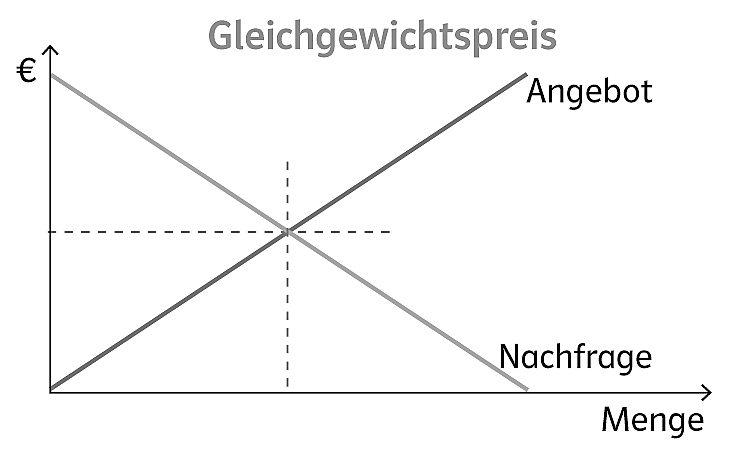 ________________________________________________________________________________________________________________________________________________________________________________________________________________________Was zeichnet ein Monopol, ein Oligopol und ein Polypol aus? Ergänze die Tabelle.Erläutere anhand der Abbildung, wie der einfache Wirtschaftskreislauf funktioniert.___________________________________________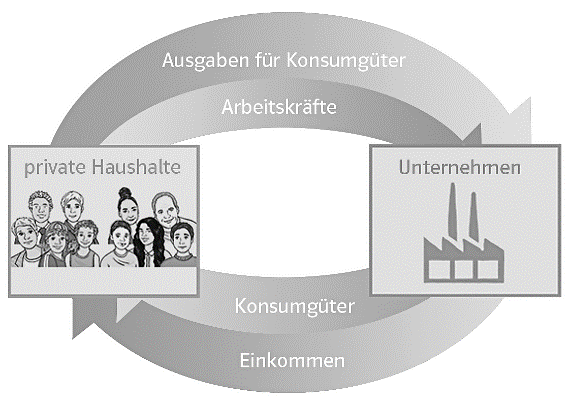 __________________________________________________________________________________________________________________________________________________________________________________________________________________________________________________________________Name:Klasse:Datum:KA 011Industrie 1.0Industrie 2.0Industrie 3.0Industrie 4.0________________________________________________________________________________________________________________________________________________________________________________________________________________________________________________________________________________________________________________________________________________________________________Die drei Ausprägungen des ökonomischen PrinzipsDie drei Ausprägungen des ökonomischen PrinzipsDie drei Ausprägungen des ökonomischen PrinzipsMinimalprinzipOptimumprinzipgrößtmöglicher Nutzen mit begrenzten MittelnMonopolOligopolPolypol
____________________________________________________________________________________________________
_________________________
__________________________________________________
____________________________________________________________________________________________________
_________________________
__________________________________________________
____________________________________________________________________________________________________
_________________________
__________________________________________________